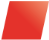 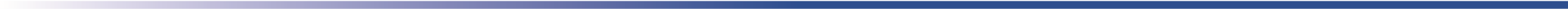 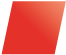 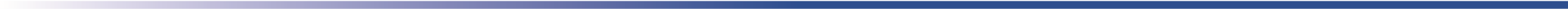 P O S L O V N I Ko radu izborne skupštine općinske/gradske organizacije HDZ-a ______________________Otvaranje izborne skupštineČlanak 1.Sjednicu izborne skupštine općinske/gradske organizacije HDZ-a otvara predsjednik općinske/gradske organizacije HDZ-a.Članovi izborne skupštiniČlanak 2.Članovi izborne skupštine općinske/gradske organizacije HDZ-a su izaslanici izabrani na izbornim skupštinama temeljnih organizacija HDZ-a i članovi općinskog/gradskog odbora.Radno predsjedništvo Članak 3.Izborna skupština bira Radno predsjedništvo javnim glasovanjem.Radno predsjedništvo broji pet (5) članova.Po njihovom izboru, članovi Radnog predsjedništva između sebe biraju predsjednika Radnog predsjedništva.Radna tijela Članak 4.Izborna skupština na prijedlog Radnog predsjedništva bira radna tijela i to:zapisničaradva (2) ovjerovitelja zapisnikaPovjerenstvo za utvrđivanje broja nazočnih članovaIzborno povjerenstvo Povjerenstvo za utvrđivanje broja nazočnih članovaČlanak 5.Članovi izborne skupštine prijavljuju se na ulazu u dvoranu kojom prigodom ih se identificira osobnom iskaznicom.Broj nazočnih članova utvrđuje Povjerenstvo za utvrđivanje broja nazočnih članova o čemu izvješćuje izbornu skupštinu.Članak 6.Povjerenstvo za utvrđivanje broja nazočnih članova bira izborna skupština na prijedlog Radnog predsjedništva.Povjerenstvo čine predsjednik i dva (2) člana.Izborno povjerenstvoČlanak 7.Izborno povjerenstvo je radno tijelo izborne skupštine koje preuzima utvrđene liste kandidata od općinskog/gradskog izbornog povjerenstva HDZ-a te ih podnosi skupštini na usvajanje. Izborno povjerenstvo provodi izborni postupak, utvrđuju rezultate glasovanja o kojima sastavlja i potpisuje izvješće koje podnosi skupštini te proglašava izabrane za dužnosti i u tijela koje se biraju na izbornoj skupštini.Članak 8.Izborna skupština, na prijedlog Radnog predsjedništva, bira predsjednika i četiri (4) člana izbornog povjerenstva.Članovi izbornog povjerenstva ne mogu biti kandidati za druge dužnosti i tijela koja se biraju na izbornoj skupštini.Početak rada izborne skupštineČlanak 9.Izborna skupština započinje s radom u zakazano vrijeme uz uvjet da joj je nazočna natpolovična većina punopravnih članova (izaslanika) izborne skupštine.Ravnanje radom Članak 10.Predsjednik Radnog predsjedništva i Radno predsjedništvo ravnaju radom izborne skupštine u skladu s odredbama ovog Poslovnika. Po ovlaštenju predsjednika, određenim dijelom sjednice može predsjedati neki od članova izbornog povjerenstva kao predsjedatelj s ovlastima predsjednika Radnog predsjedništva.Predsjednik Radnog predsjedništva objavljuje rezultate glasovanja. Sudjelovanje u raspravi Članak 11.Na izbornoj skupštini nitko ne može govoriti prije nego zatraži i dobije riječ od predsjednika Radnog predsjedništva.Predsjednik Radnog predsjedništva daje riječ prijavljenima za raspravu prema redoslijedu prijave.Članak 12.Govornik u raspravi može govoriti do pet (5) minuta. Iznimno, govor može trajati duže, uz dopuštenje predsjednika Radnog predsjedništva. Članovi izborne skupštine imaju pravo zatražiti riječ da bi dali odgovor na navod za koji drže da je netočno izložen i koji zahtijeva objašnjenje (ispravak navoda). U tom će mu slučaju, predsjednik Radnog predsjedništva dati riječ iza završetka govora onoga govornika na kojeg se prigovor odnosi. Govornik se u svom odgovoru mora ograničiti samo na ispravak, odnosno objašnjenje, i njegov govor ne može trajati duže od dvije (2) minute.Na ispravak navoda, govornik čiji se navod ispravlja, može odgovoriti s time da njegov govor ne može trajati dulje od dvije (2) minute.Članak 13.Govornik može govoriti samo o temi o kojoj se raspravlja, prema utvrđenom dnevnom redu, a ako se udalji od teme dnevnog reda, predsjednik Radnog predsjedništva će ga upozoriti.Ako se govornik i nakon upozorenja ne drži dnevnog reda, predsjednik Radnog predsjedništva će mu oduzeti riječ.Odlučivanje na izbornoj skupštiniČlanak 14.Nakon zaključivanja rasprave po pojedinoj točki dnevnog reda, ako je priroda točke takva, pristupa se izjašnjavanju o predmetu točke dnevnog reda. Odluke se donose javnim glasovanjem većinom glasova nazočnih članova.Članovi glasuju tako da se izjašnjavaju "za", "protiv" ili suzdržano“ u odnosu na prijedlog, podizanjem ruke.Red na izbornoj skupštiniČlanak 15.Red na izbornoj skupštini osigurava Radno predsjedništvo.Radno predsjedništvo je odgovorno da ne bude učinjena povreda dostojanstva bilo koga od nazočnih ili ugrožen ugled HDZ-a.U slučaju remećenja reda, Radno predsjedništvo je dužno počinitelja upozoriti, a u slučaju nastavljanja remećenja reda će ga udaljiti iz dvorane.Izborno pravoČlanak 16.Članovi izborne skupštine imaju pravo birati i biti birani na dužnosti i u tijela koja se biraju na izbornoj skupštini u skladu s odredbama Pravilnika o unutarstranačkim izborima u HDZ-u.Članak 17.Izbori za dužnosti i tijela koja se biraju na izbornoj skupštini obavljaju se tajnim glasovanjem. Izbor radnih tijela obavlja se javnim glasovanjem.Dužnosti i tijela koja se birajuČlanak 18.Na izbornoj skupštini općinske/gradske organizacije HDZ-a biraju se:članovi općinskog/gradskog odbora izaslanici na izbornu skupštinu županijske organizacije HDZ-aKandidiranjeČlanak 19.Izborima za dužnosti i tijela koja se biraju na izbornoj skupštini prethodio je kandidacijski postupak koji je provelo mjerodavno općinsko/gradsko izborno povjerenstvo u skladu s odredbama Pravilnika o unutarstranačkim izborima u HDZ-u i Naputkom o načinu, uvjetima i rokovima kandidiranja na dužnosti i u tijela koja se biraju na izbornoj skupštini općinske/gradske organizacije HDZ-a dostavljenom uz poziv za izbornu skupštinu.IzboriČlanak 20.Izborni postupak za dužnosti i tijela koja se biraju na izbornoj skupštini neposredno provodi, na skupštini izabrano izborno povjerenstvo.Izborno povjerenstvo će odmah po njegovom izboru na skupštini preuzeti sve podnijete kandidature i utvrđene liste kandidata (izborne liste) za dužnosti i tijela koja se biraju na izbornoj skupštini od općinskog/gradskog izbornog povjerenstva.Utvrđene liste kandidata izborno povjerenstvo podnosi izbornoj skupštini na usvajanje.Članak 21.Kandidati koji su na propisani način podnijeli svoje kandidature na izbornim listama unijeti su prema abecednom redu prezimena.Glasački listić sadržajem mora odgovarati usvojenoj izbornoj listi.Na glasačkom listiću navodi se broj kandidata koji se bira.Članak 22.Izborno povjerenstvo dužno je osigurati članovima nesmetano odvijanje glasovanja, slobodno izražavanje volje i tajnost glasovanja.Članak 23.Glasovanje se obavlja zaokruživanjem na glasačkom listiću rednog broja ispred imena kandidata za kojeg se glasuje. Važećim će se smatrati onaj glasački listić iz kojeg se na siguran i nedvojben način može utvrditi za kojeg je kandidata glasovano.Nevažeći glasački listić jest nepopunjeni glasački listić i glasački listić na kojem je zaokružen veći broj kandidata od broja kandidata koji se bira.Članak 24.Za članove općinskog/gradskog odbora i za izaslanike na izbornu skupštinu županijske organizacije HDZ-a izabrani su kandidati koji su dobili najviše glasova, a u slučaju da dva ili više kandidata dobiju jednaki broj glasova izabranim će se smatrati onaj kandidat koji je bio poredan niže na izbornoj listi odnosno glasačkom listiću (pod većim rednim brojem).Utvrđivanje rezultata glasovanja i proglašavanje izabranihČlanak 27.Nakon što izborno povjerenstvo utvrdi rezultate glasovanja, predsjednik izbornog povjerenstva podnosi izvješća izbornoj skupštini o rezultatima i proglašava izabrane za dužnosti i u tijela koja su birana.Javnost radaČlanak 28.Rad Izborne skupštine općinske/gradske organizacije HDZ-a je javan.Izborna skupština može odlučiti da se za određeni dio sjednice ili za određene točke dnevnog reda isključi javnost.Zaključivanje rada izborne skupštineČlanak 29.Nakon što se završe točke dnevnog reda predsjednik Radnog predsjedništva zaključuje rad izborne skupštine općinske/gradske organizacije HDZ-a.Vjerodostojno tumačenjeČlanak 30.Vjerodostojno tumačenje ovog Poslovnika daje Radno predsjedništvo.Stupanje na snaguČlanak 31.Ovaj Poslovnik donosi se javnim glasovanjem na izbornoj skupštini općinske/gradske organizacije HDZ-a, većinom glasova nazočnih članova i stupa na snagu odmah po donošenju.U ______________, __. _______________ 2020. Predsjednik Radnog predsjedništva izborneskupštine općinske/gradske organizacije HDZ-a__________________________